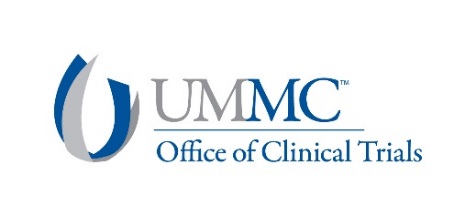 								Date form completed:  KeywordsTrial LocationsJackson Metro:					Grenada: Sponsor:  Prime Sponsor (if applicable): CRO:  Protocol Number:  Primary Coordinator Name: Primary Regulatory Coordinator Name: PI Name:  Non-standard of care procedures  Yes     NoIf yes, a charge billing form must be provided. Study Type: Interventional         Observational      (If Observational,  Retrospective or     Prospective Chart Review?)Expected UMMC site accrual:      Cancer related?   Yes    No   Expected start date of UMMC enrollment:  Expected end date of UMMC enrollment: Pediatric related?  Yes    NoStudy Phase (if applicable): Will CRSP be used?   Yes    No   Study Phase (if applicable): Is Batson’s Respiratory Care involved?  Yes    NoDoes the study utilize an external IRB?  Yes    No   If yes, provide name: Will the investigator seek an informed consent waiver for prescreening purposes?  Yes    NoWill the UMMC research lab will be utilized?  Yes     NoWill the UMMC Investigational Drug Service be utilized?  Yes     NoProtocol Title:  Protocol Title:  Required Documents – All documents listed below must be provided prior to contract reviewRequired Documents – All documents listed below must be provided prior to contract review Draft ICF with UMMC language Receipt date:  Draft ICF with UMMC language Receipt date: Required Documents – All documents listed below must be provided prior to execution of agreement Charge Billing Form (required if applicable to capture pricing for all non-standard of care procedures) Receipt date:  Signed Transmittal Receipt date:  Allergy/Asthma/Immunology Hypertension Alzheimer’s/Other Brain and Nervous System Disorders  Infectious Diseases  Anesthesiology/Pain Management   Kidney/Renal Conditions    Arthritis/Rheumatology  Liver Conditions  Behavioral Health/Psychology  Lungs/Breathing  Cancer   Men's Health Digestive Conditions Orthopaedics     Dentistry/Oral Health   Palliative Care Dermatology/Skin Care Pediatrics    Developmental Disorders Preventive Medicine Ear, Nose, and Throat     Primary Care Emergency Medicine Rehabilitation Services  Endocrinology/Diabetes  Sleep Medicine  Eyes/Vision  Surgery  Genetics       Stroke/Traumatic Brain Injury Geriatrics    Telehealth/Telemedicine Health Disparities   Transplant   Hearing  Urology   Heart Health Weight Management   Women's Health  878 Lakeland – University Physicians UMMC Family Medicine Clinic - Grenada Batson Children’s Hospital UMMC Family Medicine Clinic - Winona Belhaven – University Physicians UMMC Grenada Cancer Center and Research Institute UMMC Primary Care Clinic - Vaiden Children’s Cancer ClinicGulf Coast: Children’s North Clinic Children’s Specialty Clinic Clinical Research and Trials Unit Children’s of MS  – Acadian Court Pediatric Clinic Children’s of MS – Bay St. Louis Pediatric Clinic Conerly Critical Care Hospital Eli Manning Children’s Clinics Children’s of MS – Bridgewater Pediatric Clinic Emergency Room – Adult Emergency Room – Children Children’s of MS – Cedar Lake Pediatric Clinic Face and Skin Center – University Physicians Flowood Family Medicine Center GI Lab Grant’s Ferry – University Physicians Children’s of MS – Gulf Coast Specialty ClinicHattiesburg: Lakeland Medical – University Physicians Northeast Jackson – University Physicians Children’s of MS – HattiesburgHolmes County: Pavilion – University Physicians UMMC Holmes County UMMC Physical Therapy - BrandonLousville: UNACARE ssFamily Health Clinic UMMC Dermatology – Louisville University Heart University HospitalMeridian: Children’s of MS – Meridian Specialty Clinic University Rehabilitation CenterTupelo: Wiser Hospital for Women and Infants Children’s of MS/North Mississippi Medical Center Children’s Clinic Women’s Specialty Care at Mirror Lake Children’s of MS Tupelo Children’s of MS – Tupelo Specialty Clinic Children’s of MS/North Mississippi Medical Center Children’s Clinic - Saltillo